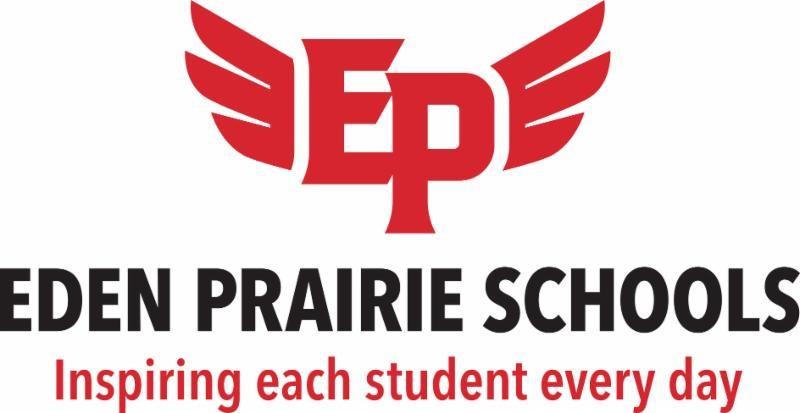 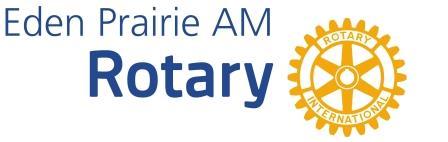 Eden Prairie A.M. Rotary Club/Eden Prairie Schools2020 “Above & Beyond” Award Nomination FormThe “Above and Beyond” award recognizes EPHS seniors who go “above and beyond” during their high school experience. Who can nominate a student for this award?School district leaders, teachers and staff Community membersRotariansCriteria for nomination:Student’s actions demonstrate consistency with “Rotary’s Four-Way Test” of the things we think, say or do:Is it the TRUTH?Is it FAIR to all concerned?Will it build GOODWILL and BETTER FRIENDSHIPS?Will it be BENEFICIAL to all concerned?"Plus one or more of the following criteria have been met during their high school career: The student...Has a life story that needs to be toldDemonstrates an exemplary attitude toward life, school, othersHas overcome adversityIs not likely to be recognized in traditional waysIs an inspiration to othersDemonstrates integrityActs nobly “behind the scenes”Has shown an improvement in Grade Point Average (GPA) despite adversity2020 Nomination timeline:February 26      Award nomination period opens  March 13th    Completed nomination forms are due by 3:00 PM to Robb Virgin or                             Camille Hallen at the main office at Eden Prairie High School March 25           Students selected for awards by Above and Beyond Committee March 27	   Nominators notified of students selected for award/invitation to celebrationApril 10th	   Students/parents/guardians notified of award/invitation to celebrationApril 17th	   RSVP due from nominators, students, parents/guardiansApril 28th	   Award dinner and celebration at EPHS South Commons, 6:00-8:30 PM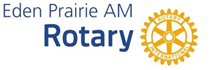 Eden Prairie A.M. Rotary Club/Eden Prairie Schools2020 “Above & Beyond” Award Nomination FormThank you for inspiring a student with your nomination!Name of student nominated: ________________________________________Name of student’s parent/guardian:_____________________________________Student’s email:___________________________________________________Name of nominator:_____________________________________________ Relationship to student:_____________________________________________Nominator’s email:________________________________________________Reason for nomination: In a short essay or bullet-point list, describe how this student has gone “Above and Beyond” during their high school experience. Please be specific in your description of how their actions 1) demonstrate the Rotary 4-Way Test and 2) in what way they have met one or more of the criteria listed above.  